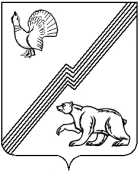 АДМИНИСТРАЦИЯ ГОРОДА ЮГОРСКАХанты-Мансийского автономного округа - ЮгрыПОСТАНОВЛЕНИЕот 19 июля 2022                                                                                          №1576-п
О внесении изменений в постановлениеадминистрации города Югорска от 23.01.2017 № 157 «Об утверждении Порядка формирования и ведения реестра источников доходов бюджета города Югорска»В соответствии со статьей 47.1 Бюджетного кодекса Российской Федерации, Постановлением Правительства Российской Федерации от 31.08.2016 N 868 «О порядке формирования и ведения перечня источников доходов Российской Федерации»: 1. Внести в  постановление администрации города Югорска  от 23.01.2017 № 157 «Об утверждении  Порядка формирования и ведения реестра источников доходов бюджета города Югорска» (с изменениями от 28.01.2017 № 3313, от 07.06.2019 № 1229) следующие изменения: 1.1. Абзац третий  пункта  4 признать утратившим силу.1.2. В приложении: 1.2.1. Пункт 4 изложить в следующей редакции: «4. Реестр источников доходов, включая информацию, указанную в пункте 10 настоящего Порядка, ведется на государственном языке Российской Федерации.1.2.2. В пункте 5 слова «в пунктах 10 и 11» заменить словами «в пункте 10». 1.2.3. Пункт 11 исключить.  1.2.4. Пункт 15 исключить. 1.2.5. Пункт 17 изложить в следующей редакции: «17. Депфин Югорска обеспечивает включение в реестр источников доходов информации, указанной в пункте 10 настоящего Порядка, в следующие сроки:а) информации, указанной в подпунктах «а» - «д» пункта 10  настоящего Порядка, - незамедлительно, но не позднее одного рабочего дня со дня внесения указанной информации в перечень источников доходов Российской Федерации, реестр источников доходов Российской Федерации;б) информации, указанной в подпунктах «ж», «з» и «л» пункта 10 настоящего Порядка, - не позднее 5 рабочих дней со дня принятия или внесения изменений в решение о бюджете и решение об исполнении бюджета;в) информации, указанной в подпункте «и» пункта 10 настоящего Порядка, - согласно установленному в соответствии с бюджетным законодательством порядку ведения прогноза доходов бюджета, но не позднее 10-го рабочего дня каждого месяца года;г) информации, указанной в подпунктах «е» и «м» пункта 10 настоящего Порядка, - в сроки, установленные графиком подготовки, рассмотрения документов и материалов, разрабатываемых при составлении проекта решения о бюджете;д) информации, указанной в подпункте «к» пункта 10  настоящего Порядка, - в соответствии с установленным в соответствии с бюджетным законодательством порядком ведения кассового плана исполнения бюджета и (или) предоставления сведений для ведения кассового плана исполнения бюджета, но не позднее 10-го рабочего дня каждого месяца года.». 1.2.6. Пункт 18 изложить в следующей редакции: «18. Депфин Югорска в целях ведения реестра источников доходов в течение одного рабочего дня со дня представления участником процесса ведения реестра источников доходов бюджета информации, указанной в пункте 10  настоящего Порядка, обеспечивает в автоматизированном режиме проверку:а) наличия информации в соответствии с пунктом 10  настоящего Порядка;б) соответствия порядка формирования информации правилам, установленным в соответствии с пунктом 24 настоящего Порядка.». 1.2.7. Пункт 19 изложить в следующей редакции: «19. В случае положительного результата проверки, указанной в  пункте 18 настоящего Порядка, информация, представленная участником процесса ведения реестра источников доходов бюджета, образует реестровую запись источника дохода бюджета реестра источников доходов бюджета, которой Депфин Югорска  присваивает уникальный номер.При направлении участником процесса ведения реестра источников доходов бюджета измененной информации, указанной в пункта 10 настоящего Порядка, ранее образованные реестровые записи обновляются.В случае отрицательного результата проверки, указанной в пункте 18 настоящего документа, информация, представленная участником процесса ведения реестра источников доходов бюджета в соответствии с пунктом 10 настоящего Порядка, не образует (не обновляет) реестровые записи. В указанном случае Депфин Югорска в течение не более одного рабочего дня со дня представления участником процесса ведения реестра источников доходов бюджета информации уведомляет его об отрицательном результате проверки посредством направления протокола, содержащего сведения о выявленных несоответствиях. 1.2.8. В пункте 20 слова «в срок не более трех» заменить словами «не позднее 3». 1.2.9. Пункт 22 признать утратившим силу. 1.2.10. В пункте  24 слова «и подпунктами «а»-«м» пункта 11» исключить. 1.3. Приостановить до 01.01.2023 действие пунктов 13 и 16 приложения.2. Опубликовать постановление в официальном печатном издании города Югорска и разместить на официальном сайте органов местного самоуправления  города Югорска.3. Постановление вступает в силу после его официального опубликования. 4. Контроль за выполнением постановления возложить на директора департамента финансов администрации города Югорска  И.Ю. Мальцеву.Глава города Югорска                                                                    А.Ю. Харлов